         一年级《在线课堂》学习单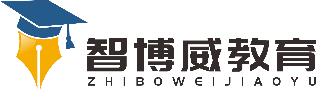 班级：        姓名：单元数学 1年级上册第3单元课题5.加法的初步认识温故知新看图列式。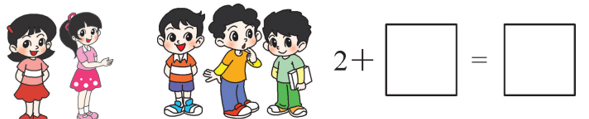 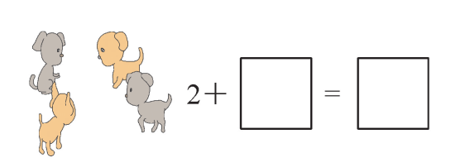 自主攀登小猫钓鱼。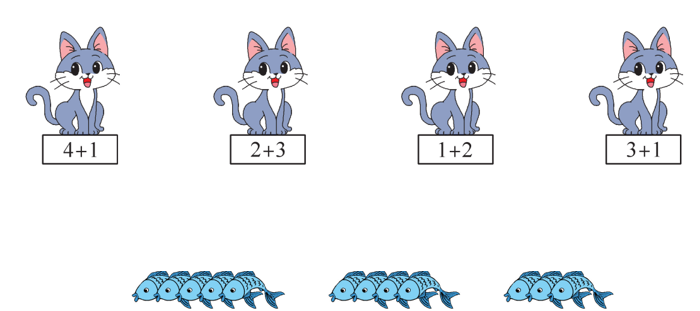 稳中有升想一想，填一填。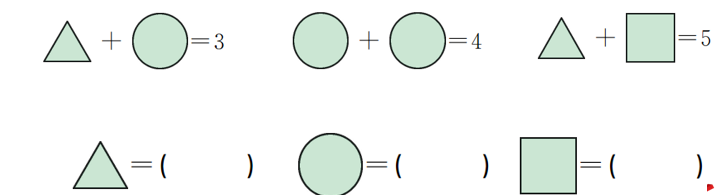 说句心里话